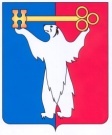 АДМИНИСТРАЦИЯ ГОРОДА НОРИЛЬСКАКРАСНОЯРСКОГО КРАЯРАСПОРЯЖЕНИЕ23.11.2015                                             г. Норильск                                                   №6384О внесении изменений в распоряжениеАдминистрации города Норильска от 30.12.2014 № 7112                      В целях приведения перечня нежилых помещений, расположенных в жилом многоквартирном доме, по адресу: Красноярский край, город Норильск, район Центральный, ул. Комсомольская, д. 20, принадлежащих на праве собственности физическим лицам, в соответствие с данными Норильского отдела Управления Федеральной службы государственной регистрации, кадастра и картографии по Красноярскому краю,Внести в распоряжение Администрации города Норильска от 30.12.2014 № 7112 «О внесении изменений в распоряжение Администрации города Норильска от 02.02.2014 № 539» (далее – распоряжение) следующие изменения:приложение 2 к распоряжению дополнить объектами недвижимого имущества согласно приложению к настоящему распоряжению.Не позднее 10 дней со дня издания настоящего распоряжения опубликовать в газете «Заполярная правда» и разместить на официальном сайте муниципального образования город Норильска» настоящее распоряжение, а также следующие правовые акта Администрации города Норильска:- распоряжение от 05.02.2014 №539 «Об изъятии земельного участка для муниципальных нужд, на котором расположен многоквартирный дом, признанный аварийным и подлежащим сносу, и изъятии жилых помещений, расположенных в данном многоквартирном доме, принадлежащих на праве собственности физическим или юридическим лицам»;- распоряжение от 30.12.2014 №7112 «О внесении изменений в распоряжение Администрации города Норильска от 05.02.2014 №539».Руководитель Администрации города Норильска                                    Е.Ю. Поздняков Перечень нежилых помещений, принадлежащих на праве собственности физическим лицамПриложение к распоряжениюАдминистрации города Норильскаот 23.11.2015 №6384№ п/пНаименование объектаАдресПлощадь (кв.м.)Документ – основание возникновение права собственности (дата, номер)16.Нежилое помещение 107Красноярский край,                г. Норильск, район Центральный, ул. Комсомольская, д. 20, пом. 10715,4Свидетельство                         от 08.07.2013 Серия 24 ЕК № 99761817.Гараж – бокс 12г. Норильск,                         ул. Комсомольская   (под жилым домам), 20, гараж – бокс 1221,4Справка о сведениях о зарегистрированных правах на определённый объект недвижимого имущества от 02.03.2015 № 2427/1024